О внесении изменений в постановление от 25.11.2014 № 60/11 «Об утверждении плана проведения проверок приразмещении заказов на поставки товаров, выполнениеработ, оказание услуг для нужд заказчиков МО МР «Койгородский» на 1 полугодие 2015 года»	В целях  предупреждения и выявления нарушений законодательства Российской Федерации о размещении заказов заказчиком, уполномоченным органом, конкурсной, аукционной, котировочной комиссиями, лицами, осуществляющими действия (функции) по размещению заказов (далее – субъект проверки), в соответствии сФедеральным законом от 05.04.2013 № 44-ФЗ «О контрактной системе в сфере закупок товаров, работ, услуг для обеспечения государственных и муниципальных нужд», административнымрегламентом исполнения муниципальной функции по осуществлению контроля за соблюдением законодательства Российской Федерации и иных нормативных правовых актов о контрактной системе в сфере закупок товаров, работ, услуг для обеспечения муниципальных нужд, утвержденным постановлением администрации МР «Койгородский»от 25.11.2014 № 59/11,администрация МР «Койгородский» постановляет:1. Внести в постановление администрации МР «Койгородский»от 25.11.2014 № 60/11 «Об утверждении плана проведения проверок приразмещении заказов на поставки товаров, выполнениеработ, оказание услуг для нужд заказчиков МО МР «Койгородский»на 1 полугодие 2015 года» следующие изменения:1.1. в пункте 1, в преамбуле приложения слова «1 полугодие» исключить,1.2. дополнить приложение позициями 5, 6 согласно приложению к настоящему постановлению.2. Контроль за исполнением настоящего постановления возложить на заведующего отделом по управлению имуществом и природными ресурсами администрации МР «Койгородский».И.о. главы  МР  «Койгородский»- руководителя администрации района «Койгородский»                                                            Н.В.КостинаПриложениекпостановлению администрации МР «Койгородский»от 25 мая 2015 г. № 48/05«Приложениек постановлению администрации МР «Койгородский»от  25 ноября 2014 г. №  60/11Администрация муниципального района “Койгородский” Администрация муниципального района “Койгородский” Администрация муниципального района “Койгородский” 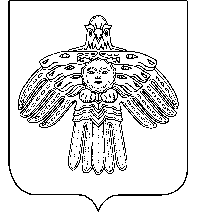 “Койгорт”муниципальнй районсаадминистрация“Койгорт”муниципальнй районсаадминистрация“Койгорт”муниципальнй районсаадминистрацияПОСТАНОВЛЕНИЕШУÖМот25 мая2015г.№ № 48/05	с. Койгородок	с. Койгородок	с. Койгородок5Администрация сельского поселения «Ужга»1111002534168190, Республика Коми, Койгородский район, с. Ужга ул. Ягдорская, д. 9август6Администрация сельского поселения «Нючпас»1111002573168197, Республика Коми, Койгородский район, пст. Нючпас, ул. Центральная, д. 20октябрь